Об утверждении Административного регламента предоставления муниципальной услуги «Утверждение схемы расположения земельного участка или земельных участков на кадастровом плане территории»В целях реализации Федерального закона от 27 июля 2010 года                            № 210-ФЗ «Об организации предоставления государственных и муниципальных услуг»,постановляю:Утвердить прилагаемый Административный регламент предоставления муниципальной услуги «Утверждение схемы расположения земельного участка или земельных участков на кадастровом плане территории».Автономному учреждению редакция газеты «Сельчанка в Майминском районе» опубликовать настоящее Постановление в сетевом издании газеты «Сельчанка в Майминском районе».Муниципальному казенному учреждению «Управление по обеспечению деятельности Администрации муниципального образования «Майминский район» опубликовать настоящее Постановление на официальном сайте Майминского района» в информационно - телекоммуникационной сети «Интернет».5. Контроль за исполнением настоящего Постановления возложить на Первого заместителя Главы Администрации муниципального образования «Майминский район» М.А. Самыкову.Глава муниципального образования«Майминский район»                                                                          Р.В. ПтицынУТВЕРЖДЕН постановлением Администрациимуниципального образования «Майминский район»от «___» ________ 20__ № ____АДМИНИСТРАТИВНЫЙ РЕГЛАМЕНТоб утверждение схемы расположения земельного участка или земельных участков на кадастровом плане территорииI. Общие положения1.1 Предмет регулирования административного регламента предоставления муниципальной услуги1 Административный регламент предоставления муниципальной услуги по утверждению схемы расположения земельного участка или земельных участков на кадастровом плане территории (далее - административный регламент) устанавливает порядок и стандарт предоставления Администрацией муниципального образования «Майминский район» (далее - Администрация) муниципальной услуги по утверждению схемы расположения земельного участка или земельных участков на кадастровом плане территории (далее - муниципальная услуга).Предметом регулирования административного регламента являются отношения, возникающие между администрацией и физическими, юридическими лицами, обратившимися за утверждением схемы расположения земельного участка или земельных участков на кадастровом плане территории.1.2 Описание категории заявителей, а также ихзаконных представителей2. Заявителями на предоставление муниципальной услуги могут выступать физические или юридические лица (за исключением государственных органов и их территориальных органов, органов государственных внебюджетных фондов и их территориальных органов, органов местного самоуправления) либо их уполномоченные представители, обратившиеся с запросом о предоставлении муниципальной услуги, выраженной в устной, письменной или электронной форме, в соответствующий орган местного самоуправления (далее - Заявитель).1.3 Требования к порядку информирования о предоставлениимуниципальной услуги3. Порядок информирования о предоставлении муниципальной услуги: Местонахождение отдела земельных и имущественных отношений Администрации (далее - Отдел Администрации): Республика Алтай, Майминский район, с. Майма, ул. Ленина, 22. График работы Отдела Администрации: Часы работы с 8:00 до 16:12. Обеденный перерыв с 13:00 до 14:00. Суббота, воскресенье - выходные дни. Контактные телефоны Отдела Администрации: 8 (388 44) 22236. Адрес официального сайта Администрации в сети «Интернет»: www.maima-altai.ru. Информация по вопросам предоставления муниципальной услуги является открытой и предоставляется путем: размещения на официальном сайте Администрации; размещения на Едином портале государственных услуг: http://gosuslugi.ru; размещения на официальном сайте Многофункционального центра предоставления государственных и муниципальных услуг Республики Алтай (далее – МФЦ): http://www.altai-mfc.ru;проведения консультаций специалистом, предоставляющим муниципальную услугу, при личном обращении; использования средств телефонной связи; размещения на информационном стенде, расположенном в помещении Администрации;по вопросам получения муниципальной услуги можно получить консультацию путем личного обращения в Отдел Администрации, по телефону, в письменной форме, направив свое обращение почтовой связью либо по электронной почте;в случае личного обращения заявителя или обращения по телефону информация о порядке предоставления муниципальной услуги предоставляется специалистом Отдела Администрации (далее - специалист, предоставляющий муниципальную услугу);при ответах на телефонные звонки и личные обращения специалист, предоставляющий муниципальную услугу, подробно, в вежливой (корректной) форме информируют обратившихся лиц по интересующим вопросам;индивидуальное устное информирование каждого заявителя специалистом, предоставляющим муниципальную услугу, осуществляется не более 15 минут;в случае письменного обращения за информацией, направленного посредством почтового отправления, доставленного заявителем в Отдел Администрации, либо направленного в электронной форме, информация должна предоставляться в доступной форме (на бумажном носителе или в электронном виде) и направляться на почтовый или электронный адреса, указанные в обращении.На информационных стендах в помещениях предоставления муниципальной услуги размещается следующая информация: а) информация из нормативных правовых актов Российской Федерации, устанавливающих порядок и условия предоставления муниципальной услуги; б) блок-схема предоставления муниципальной услуги согласно приложению № 2 к настоящему Административному регламенту; в) порядок получения гражданами консультаций о порядке предоставления муниципальной услуги; г) перечень документов, необходимых для предоставления услуги, и источники получения данных документов (орган, организация и их местонахождение); д) образец заполнения заявления; е) порядок обжалования действий (бездействия) и решений, осуществляемых и принимаемых в ходе предоставления муниципальной услуги.В случае наличия соглашения о взаимодействии между Автономным учреждением Республики Алтай «Многофункциональный центр обеспечения предоставления государственных и муниципальных услуг» (далее- МФЦ) и Администрацией, информацию по вопросам предоставления муниципальной услуги в части приема заявления и документов в МФЦ заявитель может получить:а) по адресу - 649100, Республика Алтай, Майминский район, с. Майма, ул. Ленина, 10; б) по телефону (факс) - 8 (388 44) 21004; в) по электронной почте - mfc-maima@mail.ru.График работы МФЦ: Понедельник - пятница: с 8:00 до 17:00. Суббота: с 8:00 до 13:00. Воскресенье - выходной день. II. Стандарт предоставления муниципальной услуги2.1. Наименование муниципальной услуги4. Наименование муниципальной услуги: «Утверждение схемы расположения земельного участка или земельных участков на кадастровом плане территории».2.2. Наименование органа, предоставляющего муниципальную услугу5. Ответственным за организацию предоставления муниципальной услуги является Управление.Запрещено требовать от заявителя осуществления действий, в том числе согласований, необходимых для получения муниципальной услуги и связанных с обращением в иные государственные органы, органы местного самоуправления, организации, за исключением получения услуг, включенных в перечень услуг, которые являются необходимыми и обязательными для предоставления муниципальных услуг.6. Результатом предоставления муниципальной услуги является направление (выдача) заявителю одного из следующих документов:решения об утверждении схемы расположения земельного участка или земельных участков на кадастровом плане территории;решения об отказе в предоставлении муниципальной услуги с указанием оснований отказа.2.3. Сроки предоставления муниципальной услуги7. Срок предоставления муниципальной услуги, включая время на направление результата предоставления муниципальной услуги, составляет не более 14 (четырнадцати) календарных дней со дня поступления заявления об утверждении схемы расположения земельного участка или земельных участков на кадастровом плане территории (далее - заявление).В случае обращения за предоставлением муниципальной услуги в электронной форме, в том числе посредством ЕПГУ, срок начала предоставления муниципальной услуги определяется датой подачи запроса в электронной форме (посредством официального сайта администрации, электронной почты администрации, личного кабинета ЕПГУ).2.4. Правовые основания для предоставления муниципальной услуги8. Правовыми основаниями для предоставления муниципальной услуги являются: - Конституция Российской Федерации;- Жилищный кодекс Российской Федерации от 29 декабря 2004 года                  № 188-ФЗ;- Градостроительный кодекс Российской Федерации от 29 декабря                 2004 года № 190-ФЗ;- Федеральный закон от 06 октября 2003 года № 131-ФЗ «Об общих принципах организации местного самоуправления в Российской Федерации»;- Федеральный закон Российской Федерации от 27 июля 2010 года                   № 210-ФЗ «Об организации предоставления государственных и муниципальных услуг»;- Федеральным законом от 25.10.2001 № 137-ФЗ «О введении в действие Земельного кодекса Российской Федерации»;- Федеральным законом от 13.07.2015 № 218-ФЗ «О государственной регистрации недвижимости»;- Федеральным законом от 02.05.2006 № 59-ФЗ «О порядке рассмотрения обращений граждан Российской Федерации»;- Федеральным законом от 27.07.2006 № 152-ФЗ «О персональных данных»;- Федеральным законом от 24.07.2007 № 221-ФЗ «О кадастровой деятельности».2.5. Исчерпывающий перечень документов, необходимых в соответствии с законодательными или иными нормативными правовыми актами для предоставления муниципальной услуги с разделением на документы и информацию, которые заявитель должен представить самостоятельно, и документы, которые заявитель вправе представить по собственной инициативе, так как они подлежат представлению в рамках межведомственного информационного взаимодействия9. По выбору заявителя заявление и документы, необходимые для предоставления муниципальной услуги, представляются одним из следующих способов:а) лично в администрацию;б) направляются почтовым сообщением в администрацию;в) в электронной форме (при наличии электронной подписи) путем направления запроса на адрес электронной почты администрации или официальный сайт администрации или посредством личного кабинета ЕПГУ.10. Перечень необходимых и обязательных для предоставления муниципальной услуги документов, подлежащих представлению заявителем:1) заявление согласно приложению 1 к настоящему Административному регламенту;2) документы, подтверждающие право заявителя на приобретение земельного участка без проведения торгов и предусмотренные перечнем документов, подтверждающих право заявителя на приобретение земельного участка без проведения торгов, за исключением документов, которые должны быть представлены в администрацию в порядке межведомственного информационного взаимодействия;3) схема расположения земельного участка в случае, если земельный участок предстоит образовать и отсутствует проект межевания территории, в границах которой предстоит образовать такой земельный участок;4) проектная документация лесных участков в случае, если подано заявление о предварительном согласовании предоставления лесного участка;5) документ, подтверждающий полномочия представителя заявителя в соответствии с законодательством Российской Федерации, в случае, если с заявлением о предварительном согласовании предоставления земельного участка обращается представитель заявителя;6) заверенный перевод на русский язык документов о государственной регистрации юридического лица в соответствии с законодательством иностранного государства в случае, если заявителем является иностранное юридическое лицо;7) подготовленные некоммерческой организацией, созданной гражданами, списки ее членов в случае, если подано заявление о предварительном согласовании предоставления земельного участка или о предоставлении земельного участка в безвозмездное пользование указанной организации для ведения огородничества или садоводства;8) оригинал (для удостоверения личности) документа, удостоверяющего личность заявителя, являющегося гражданином, либо личность лица, имеющего право действовать без доверенности от имени юридического лица, а в случае обращения представителя юридического лица или гражданина - документ, удостоверяющий личность представителя юридического лица или гражданина;9) согласие на обработку персональных данных лица, не являющегося заявителем, или его законного представителя в случае, если для предоставления муниципальной услуги необходима обработка персональных данных указанного лица и если в соответствии с Федеральным законом от 27.07.2006 № 152-ФЗ «О персональных данных» обработка таких персональных данных может осуществляться с согласия указанного лица.Документы представляются (направляются) в подлиннике (в копии, если документы являются общедоступными) либо в копиях, заверяемых сотрудником администрации, ответственным за прием документов (далее - сотрудник по приему документов), или сотрудником МФЦ, принимающим заявление. В случае направления заявления посредством почтовой связи на бумажном носителе документы, указанные в подпунктах 5, 8 настоящего пункта, прилагаются в виде копий.11. Отдел, предоставляющий муниципальную услугу, не вправе требовать от заявителя:1) представления документов и информации или осуществления действий, представление или осуществление которых не предусмотрено нормативными правовыми актами, регулирующими отношения, возникающие в связи с предоставлением муниципальных услуг;2) представления документов и информации, в том числе подтверждающих внесение заявителем платы за предоставление муниципальных услуг, которые находятся в распоряжении органов, предоставляющих муниципальные услуги, иных органов местного самоуправления либо подведомственных органам местного самоуправления организаций, участвующих в предоставлении предусмотренных частью 1 статьи 1 Федерального закона от 27 июля 2010 года № 210-ФЗ «Об организации предоставления государственных и муниципальных услуг», в соответствии с нормативными правовыми актами Российской Федерации, нормативными правовыми актами субъектов Российской Федерации, муниципальными правовыми актами, за исключением документов, включенных в определенный частью 6 настоящей статьи перечень документов. Заявитель вправе представить указанные документы и информацию в органы, предоставляющие муниципальные услуги, по собственной инициативе;3) осуществления действий, в том числе согласований, необходимых для получения муниципальных услуг и связанных с обращением в иные органы местного самоуправления, организации, за исключением получения услуг и получения документов и информации, предоставляемых в результате предоставления таких услуг, включенных в перечни, указанные в части 1 статьи 9 Федерального закона от 27 июля 2010 года № 210-ФЗ «Об организации предоставления государственных и муниципальных услуг»;4) представления документов и информации, отсутствие и (или) недостоверность которых не указывались при первоначальном отказе в приеме документов, необходимых для предоставления муниципальной услуги, либо в предоставлении муниципальной услуги, за исключением следующих случаев:а) изменение требований нормативных правовых актов, касающихся предоставления муниципальной услуги, после первоначальной подачи заявления о предоставлении муниципальной услуги;б) наличие ошибок в заявлении о предоставлении муниципальной услуги и документах, поданных заявителем после первоначального отказа в приеме документов, необходимых для предоставления муниципальной услуги, либо в предоставлении муниципальной услуги и не включенных в представленный ранее комплект документов;в) истечение срока действия документов или изменение информации после первоначального отказа в приеме документов, необходимых для предоставления муниципальной услуги, либо в предоставлении муниципальной услуги;г) выявление документально подтвержденного факта (признаков) ошибочного или противоправного действия (бездействия) должностного лица органа, предоставляющего муниципальную услугу, муниципального служащего, работника многофункционального центра, работника организации, предусмотренной частью 1.1 статьи 16 Федерального закона от 27 июля 2010 года № 210-ФЗ «Об организации предоставления государственных и муниципальных услуг», при первоначальном отказе в приеме документов, необходимых для предоставления муниципальной услуги, либо в предоставлении муниципальной услуги, о чем в письменном виде за подписью руководителя органа, предоставляющего муниципальную услугу, руководителя многофункционального центра при первоначальном отказе в приеме документов, необходимых для предоставления муниципальной услуги, либо руководителя организации, предусмотренной частью 1.1 статьи 16 Федерального закона от 27 июля 2010 года № 210-ФЗ «Об организации предоставления государственных и муниципальных услуг», уведомляется заявитель, а также приносятся извинения за доставленные неудобства;5) предоставления на бумажном носителе документов и информации, электронные образы которых ранее были заверены в соответствии с пунктом 7.2 части 1 статьи 16 Федерального закона от 27 июля 2010 года № 210-ФЗ «Об организации предоставления государственных и муниципальных услуг», за исключением случаев, если нанесение отметок на такие документы либо их изъятие является необходимым условием предоставления муниципальной услуги, и иных случаев, установленных федеральными законами.2.6. Исчерпывающий перечень оснований для отказа в приеме документов, необходимых для предоставления муниципальной услуги12. Оснований для отказа в приеме документов, необходимых для предоставления муниципальной услуги, федеральным законодательством не предусмотрено. 13. Исчерпывающий перечень оснований для приостановления или отказа в предоставлении муниципальной услуги.14. Основания для приостановления предоставления муниципальной услуги отсутствуют.15. Основаниями для отказа в предоставлении муниципальной услуги являются:1) несоответствие схемы расположения земельного участка ее форме, формату или требованиям к ее подготовке, которые установлены в соответствии с пунктом 12 статьи 11.10 Земельного кодекса РФ;2) полное или частичное совпадение местоположения земельного участка, образование которого предусмотрено схемой его расположения, с местоположением земельного участка, образуемого в соответствии с ранее принятым решением об утверждении схемы расположения земельного участка, срок действия которого не истек;3) разработка схемы расположения земельного участка с нарушением предусмотренных статьей 11.9 Земельного кодекса РФ требований к образуемым земельным участкам;4) несоответствие схемы расположения земельного участка утвержденному проекту планировки территории, землеустроительной документации, положению об особо охраняемой природной территории;5) расположение земельного участка, образование которого предусмотрено схемой расположения земельного участка, в границах территории, для которой утвержден проект межевания территории.2.7. Размер платы, взимаемой с заявителя при предоставлении муниципальной услуги, и способы ее взимания в случаях, предусмотренных федеральными законами, принимаемыми в соответствии с ними иными нормативными правовыми актами Российской Федерации, нормативными правовыми актами Республики Алтай, муниципальными правовыми актами муниципального образования «Майминский район»16. Плата за предоставление муниципальной услуги в соответствии с действующим федеральным законодательством не предусмотрена. 2.8. Максимальный срок ожидания в очереди при подаче запросао предоставлении муниципальной услуги и при получениирезультата предоставления муниципальной услуги17. Максимальное время ожидания в очереди при подаче документов составляет 15 минут; максимальная продолжительность приема у специалиста, осуществляющего прием документов, составляет 15 минут. 18. Заявление регистрируется в день представления в Администрацию заявления и документов, необходимых для предоставления муниципальной услуги. 2.9.Требования к помещениям, в которых предоставляются государственные и муниципальные услуги, к залу ожидания, местам для заполнения запросов о предоставлении государственной или муниципальной услуги, информационным стендам с образцами их заполнения и перечнем документов, необходимых для предоставления каждой государственной или муниципальной услуги, в том числе к обеспечению доступности для инвалидов указанных объектов в соответствии с законодательством Российской Федерации о социальной защите инвалидов.19. Требования к парковочным местам.На территории, прилегающей к месторасположению организации, предоставляющей муниципальную услугу, имеются места для парковки автотранспортных средств, в том числе с местом для парковки людей с ограниченными возможностями по здоровью. Доступ для граждан к парковочным местам является бесплатным. 20. Требование к оформлению входа в здание Администрации.Центральный вход в здание оборудован:пандусом, расширенным проходом, позволяющим обеспечить беспрепятственный доступ граждан с ограниченными возможностями по здоровью, использующих кресла-коляски;вывеской с полным наименованием организации на русском и алтайском языках графиком работы. 21. Требования к размещению и оформлению помещений Администрации.в холле здания на стене размещены указатели расположения отделов и специалистов;в здании организаций, предоставляющих муниципальную услугу, должны находиться места для ожидания, информирования и приема заявителей.Помещение, в котором предоставляется муниципальная услуга оборудовано:противопожарной системой и средствами пожаротушения;системой оповещения о возникновении чрезвычайной ситуации;помещение оборудовано в соответствии с санитарными правилами и нормами и с соблюдением необходимых мер безопасности.Требование к размещению и оформлению визуальной, текстовой и мультимедийной информации:полное наименование органа, ответственного за предоставление муниципальной услуги;полное наименование организаций, предоставляющих муниципальную услугу;контактные телефоны, график работы организаций, предоставляющих услугу;почтовые адреса, адреса интернет-сайтов, электронной почты организаций предоставляющих муниципальную услугу и органа, ответственного за предоставление муниципальной услуги;фамилии, имена, отчества и должности специалистов, осуществляющих прием и консультирование заинтересованных лиц;процедуры предоставления муниципальной услуги в текстовом виде и в виде блок-схемы;перечень получателей муниципальной услуги (граждан);перечень документов, необходимых для получения муниципальной услуги, и требования, предъявляемые к этим документам;перечень оснований для отказа в предоставлении муниципальной услуги;порядок обжалования решения, действия или бездействия специалистов при предоставлении муниципальной услуги.Требования к местам для ожидания заявителей и местам для приема заявителей.Для ожидания приема заявителям отводится специальное место: - оборудованное стульями, кресельными секциями либо скамейками;- информационными стендами.Места ожидания должны соответствовать комфортным условиям для заявителей и оптимальным условиям работы специалистов.Помещение для непосредственного взаимодействия специалистов с заявителями должно быть организовано в виде отдельных рабочих мест для каждого ведущего прием специалиста.Каждое рабочее место специалистов должно быть оборудовано:персональным компьютером с возможностью доступа к необходимым информационным базам данных;печатающим устройствам;сканирующим устройством;столом;стульями;Специалист ответственный за прием документов имеет бейдж и настольные таблички с указанием должности, фамилии, имени, отчества.2.10. Показатели доступности и качества муниципальных услуг22. Показателями доступности муниципальной услуги являются: наличие полной и понятной информации о местах, порядке и сроках предоставления муниципальной услуги на Едином портале государственных и муниципальных услуг, на сайте Администрации и в средствах массовой информации; наличие необходимого и достаточного количества муниципальных служащих, а также помещений, в которых осуществляются прием документов от заявителей (их представителей), в целях соблюдения установленных административным регламентом сроков предоставления муниципальной услуги; предоставление возможности подачи заявления о предоставлении муниципальной услуги и документов (содержащихся в них сведений), необходимых для предоставления муниципальной услуги, в форме электронного документа;предоставление возможности получения информации о ходе предоставления муниципальной услуги, в том числе с использованием информационно-коммуникационных технологий. 23. Показателями качества оказания муниципальной услуги являются: удовлетворенность заявителей качеством муниципальной услуги; полнота, актуальность и достоверность информации о порядке предоставления муниципальной услуги, в том числе в электронной форме; наглядность форм размещаемой информации о порядке предоставления муниципальной услуги; соблюдение сроков предоставления муниципальной услуги и сроков выполнения административных процедур при предоставлении муниципальной услуги; отсутствие очередей при приеме документов от заявителей (их представителей); отсутствие обоснованных жалоб на действия (бездействие) муниципальных служащих; отсутствие обоснованных жалоб на некорректное, невнимательное отношение муниципальных служащих к заявителям (их представителям).2.11. Иные требования, в том числе учитывающие особенностипредоставления муниципальных услуг в многофункциональныхцентрах и особенности предоставления муниципальных услугв электронной форме24. Заявители помимо личной подачи заявления и документов, необходимых для предоставления муниципальной услуги, имеют право направить заявление и документы в электронной форме посредством Единого портала государственных и муниципальных услуг (функций) (www.gosuslugi.ru). 25. При представлении заявления в электронной форме представителем заявителя, действующим на основании доверенности, доверенность должна быть представлена в форме электронного документа. 26. Документы, являющиеся результатом предоставления муниципальной услуги, в виде электронного документа направляются заявителю через Единый портал государственных и муниципальных услуг (функций). При предоставлении муниципальной услуги в электронной форме с использованием Единого портала государственных и муниципальных услуг (функций) могут осуществляться: 1) предоставление в установленном порядке информации заявителям и обеспечение доступа заявителей к сведениям о муниципальных услугах;2) подача запроса о предоставлении муниципальной услуги и иных документов, необходимых для предоставления муниципальной услуги, в том числе документов и информации, электронные образы которых ранее были заверены в соответствии с пунктом 7.2 части 1 статьи 16 Федерального закона от 27 июля 2010 года № 210-ФЗ «Об организации предоставления государственных и муниципальных услуг», и прием таких запроса о предоставлении муниципальной услуги и документов органом, предоставляющим муниципальную услугу, либо подведомственной органу местного самоуправления организацией, участвующей в предоставлении муниципальной услуги, с использованием информационно-технологической и коммуникационной инфраструктуры, в том числе единого портала государственных и муниципальных услуг и (или) региональных порталов государственных и муниципальных услуг;3) получение заявителем сведений о ходе выполнения запроса о предоставлении государственной или муниципальной услуги;4) взаимодействие органов, предоставляющих муниципальные услуги, иных органов местного самоуправления, организаций, участвующих в предоставлении предусмотренных частью 1 статьи 1 Федерального закона от 27 июля 2010 года № 210-ФЗ «Об организации предоставления государственных и муниципальных услуг»;5) получение заявителем результата предоставления муниципальной услуги, если иное не установлено федеральным законом;6) иные действия, необходимые для предоставления муниципальной услуги.27. В случае подачи заявления и документов в электронной форме с использованием Единого портала государственных и муниципальных услуг (функций) отказ в приеме документов, подписанный уполномоченным должностным лицом в установленном порядке с использованием электронной подписи, направляется заявителю через личный кабинет. 28. Исчерпывающий перечень оснований оставления запроса о предоставлении муниципальной услуги без рассмотрения:а) заявление о предоставлении муниципальной услуги не поддается прочтению либо не содержит сведений о заявителе, сведений об адресе заявителя или иным образом не позволяет идентифицировать заявителя. В случае, если заявление не поддается прочтению, но содержит при этом сведения о фамилии и почтовом адресе физического лица, обратившегося с заявлением, руководитель или заместитель руководителя органа, предоставляющего муниципальную услугу, дает поручение исполнителю в 3-дневный срок сообщить данному физическому лицу о принятом решении; б) заявление о предоставлении муниципальной услуги содержит нецензурные, оскорбительные выражения или угрозы. В указанном случае руководитель или заместитель руководителя органа, предоставляющего муниципальную услугу, дает поручение исполнителю в 3-дневный срок сообщить заявителю о недопустимости злоупотребления правом; в) заявление о предоставлении муниципальной услуги содержит вопрос, на который заявителю ранее многократно давались письменные ответы по существу в связи с ранее направляемыми в орган, предоставляющий муниципальную услугу, обращениями, и при этом в очередном обращении не приводятся новые доводы или обстоятельства. В указанном случае руководитель или заместитель руководителя органа, предоставляющего муниципальную услугу, дает поручение исполнителю в 3-дневный срок сообщить заявителю о безосновательности очередного обращения и прекращении переписки с заявителем по данному вопросу.29. В случае выявления опечаток и ошибок заявитель вправе обратиться в Администрацию с заявлением, согласно приложению № 3 к настоящему Административному регламенту об исправлении допущенных опечаток. В заявлении об исправлении опечаток и ошибок в обязательном порядке указываются:1)	наименование администрации, в которую подается заявление об исправление опечаток;2)	вид, дата, номер выдачи (регистрации) документа, выданного в результате предоставления муниципальной услуги;3)	для юридических лиц – название, организационно-правовая форма, ИНН, ОГРН, адрес места нахождения, фактический адрес нахождения (при наличии), адрес электронной почты (при наличии), номер контактного телефона;4)	для индивидуальных предпринимателей - фамилия, имя, отчество (при наличии), ИНН, ОГРН, данные основного документа, удостоверяющего личность, адрес места нахождения, фактический адрес нахождения (при наличии), адрес электронной почты (при наличии), номер контактного телефона;5)	для физических лиц – фамилия, имя, отчество (при наличии), адрес места жительства (места пребывания), адрес электронной почты (при наличии), номер контактного телефона, данные основного документа, удостоверяющего личность.6)	реквизиты документа (-ов), обосновывающих доводы заявителя о наличии опечатки, а также содержащих правильные сведения.К заявлению должен быть приложен оригинал документа, выданного по результатам предоставления муниципальной услуги.В случае если от имени заявителя действует лицо, являющееся его представителем в соответствии с законодательством Российской Федерации, также представляется документ, удостоверяющий личность представителя, и документ, подтверждающий соответствующие полномочия.Заявление об исправлении опечаток и ошибок представляются в соответствии с пунктом 33.Основаниями для отказа в приеме заявления об исправлении опечаток и ошибок являются:1)	представленные документы по составу и содержанию не соответствуют требованиям настоящего административного регламента;2)	заявитель не является получателем муниципальной услуги.Отказ в приеме заявления об исправлении опечаток и ошибок по иным основаниям не допускается.Заявитель имеет право повторно обратиться с заявление об исправлении опечаток и ошибок после устранения оснований для отказа в исправлении опечаток. Основаниями для отказа в исправлении опечаток и ошибок являются:а)	отсутствие несоответствий между содержанием документа, выданного по результатам предоставлений муниципальной услуги, и содержанием документов, представленных заявителем самостоятельно и (или) по собственной инициативе, а также находящихся в распоряжении Администрации и (или) запрошенных в рамках межведомственного информационного взаимодействия при предоставлении заявителю муниципальной услуги;б)	документы, представленные заявителем, не представлялись ранее заявителем при подаче заявления о предоставлении муниципальной услуги, противоречат данным, находящимся в распоряжении администрации и (или) запрошенных в рамках межведомственного информационного взаимодействия при предоставлении заявителю муниципальной услуги.Заявление об исправлении опечаток и ошибок регистрируется администрацией в течение 1 рабочего дня с момента получения заявления об исправлении опечаток и ошибок, и документов приложенных к нему.Заявление об исправлении опечаток и ошибок рассматривается на предмет соответствия требованиям, предусмотренным настоящим административным регламентом.Результатам рассмотрения заявления об исправлении опечаток и ошибок являются:1)	в случае отсутствия оснований для отказа в исправлении опечаток и ошибок, принимает решение об исправлении опечаток и ошибок;2)	в случае наличия хотя бы одного из оснований для отказа в исправлении опечаток, принимает решение об отсутствии необходимости исправления опечаток и ошибок.В случае принятия решения об отсутствии необходимости исправления опечаток и ошибок оформляется письмо об отсутствии необходимости исправления опечаток и ошибок с указанием причин отсутствия необходимости. Результатом исправления опечаток и ошибок является подготовленный в 2-х экземплярах документ о предоставлении муниципальной услуги.При исправлении опечаток и ошибок не допускается:а)	изменение содержания документов, являющихся результатом предоставления муниципальной услуги;б)	внесение новой информации, сведений из вновь полученных документов, которые не были представлены при подаче заявления о предоставлении муниципальной услуги.Документы, направляются заявителю по почте или вручаются лично.30. В заявлении о выдаче дубликата документа, выданного по результатам предоставления муниципальной услуги указывается:1)	наименование администрации, в которую подается заявление об исправление опечаток;2)	вид, дата, номер выдачи (регистрации) документа, выданного в результате предоставления муниципальной услуги;3)	для юридических лиц – название, организационно-правовая форма, ИНН, ОГРН, адрес места нахождения, фактический адрес нахождения (при наличии), адрес электронной почты (при наличии), номер контактного телефона;4)	для индивидуальных предпринимателей - фамилия, имя, отчество (при наличии), ИНН, ОГРН, данные основного документа, удостоверяющего личность, адрес места нахождения, фактический адрес нахождения (при наличии), адрес электронной почты (при наличии), номер контактного телефона;5)	для физических лиц – фамилия, имя, отчество (при наличии), адрес места жительства (места пребывания), адрес электронной почты (при наличии), номер контактного телефона, данные основного документа, удостоверяющего личность.Заявление о выдаче дубликата документа, выданного по результатам предоставления муниципальной услуги представляются в соответствии с пунктом 33.Основаниями для отказа в приеме к рассмотрению документов для выдачи дубликата документа являются:1)	представленные документы по составу и содержанию не соответствуют требованиям настоящего административного регламента;2)	заявитель не является получателем муниципальной услуги.Заявление о выдаче дубликата документа регистрируется Администрацией в течение 1 рабочего дня с момента получения заявления.Результатом рассмотрения заявления о выдаче дубликата являются:1)	в случае отсутствия оснований для отказа в выдаче дубликата, принимает решение о выдаче дубликата документа;2)	в случае наличия хотя бы одного из оснований для отказа в выдаче дубликата, принимает решение об отсутствии необходимости выдачи дубликата.В случае принятия решения об отсутствии необходимости в выдаче дубликата оформляется письмо об отсутствии необходимости выдачи дубликата документа с указанием причин отсутствия необходимости.Результатом выдачи дубликата документа является подготовленный экземпляр документа о предоставлении муниципальной услуги.При выдаче дубликата документа не допускается:а)	изменение содержания документов, являющихся результатом предоставления муниципальной услуги;б)	внесение новой информации, сведений из вновь полученных документов, которые не были представлены при подаче заявления о предоставлении муниципальной услуги.Дубликат документа направляется заявителю по почте или вручается лично.Раздел III. Состав, последовательность и сроки выполнения административных процедур, требования к порядку их выполнения, в том числе особенности выполнения административных процедур в электронной форме, а также особенности выполнения административных процедур в многофункциональных центрахСостав административных процедур31. Оказание муниципальной услуги включает в себя следующие административные процедуры:- прием и регистрация заявления на предоставление муниципальной услуги и прилагаемых к нему документов;- проверка документов, необходимых для предоставления муниципальной услуги;- запрос и получение документов, необходимых для оказания муниципальной услуги, в рамках межведомственного взаимодействия;- подготовка и выдача результата предоставления услуги, либо отказа в предоставлении муниципальной услуги.3.2 Прием и регистрация заявления на предоставлениемуниципальной услуги и прилагаемых к нему документов32. Основанием для начала административной процедуры является обращение заявителя в Отдел с заявлением по форме согласно приложению №2 к настоящему Административному регламенту и приложенными документами, указанными в пункте 10 настоящего Административного регламента. 33. Заявитель может представить заявление и документы следующими способами: - в устой, письменной и электронной форме в отдел; - направить по почте;- отправить на электронную почту; - обратиться через Региональный портал государственных и муниципальных услуг Республики Алтай, Единый портал государственных услуг. 34. В случае подачи заявки при личном обращении заявителя, по почте прием документов осуществляет специалист, ответственный за прием документов и принимает заявление и пакет документов от заявителя и регистрирует их. 35. В случае подачи заявки через ЕПГУ комплектность пакета документов, необходимых к предоставлению заявителем лично, проверяется системой. При обращении заявителя через ЕПГУ, система регистрирует заявку автоматически, системой формируется подтверждение о регистрации пакета документов и отправляется в личный кабинет заявителя. При установлении факта отсутствия документов, необходимых к предоставлению заявителем лично, системой автоматически формируется уведомление о недостаточности пакета документов и отправляется в личный кабинет заявителя. При регистрации заявления в системе ЕПГУ определяется точная дата и время регистрации, номер регистрации. 36. После регистрации заявления в системе, заявление направляется на визирование главе муниципального образования, который направляет указанное заявление специалистам Отдела (далее специалист, ответственный за предоставление муниципальной услуги). Результатом административной процедуры является прием и регистрация документов, представленных заявителем.3.3. Проверка документов, необходимых для предоставлениямуниципальной услуги37. Юридическим фактом, инициирующим начало административной процедуры, является поступление в Отдел заявления с отметкой о регистрации на предоставление муниципальной услуги и прилагаемых к нему документов, предусмотренных пунктом 10 настоящего Административного регламента.38. После приема и регистрации заявления на предоставление муниципальной услуги и прилагаемых к нему документов специалист Отдела, ответственный за подготовку решения о перевод жилого помещения в нежилое помещение и нежилого помещения в жилое помещение, осуществляет проверку наличия документов, представленных для перевода жилого помещения в нежилое помещение или нежилого помещения в жилое помещение (далее по тексту - документы, необходимые для оказания муниципальной услуги).39. Максимальный срок выполнения административных процедур по проверке документов, необходимых для оказания муниципальной услуги составляет 3 рабочих дня с момента регистрации заявления и приложенных к нему документов.40. Результатом административной процедуры является положительный (отрицательный) результат проверки документов, необходимых для оказания муниципальной услуги.41 Ответственный исполнитель в ходе рассмотрения документов:проверяет поступившее заявление на соответствие требованиям административного регламента;проверяет наличие полного пакета документов, необходимых для предоставления муниципальной услуги;проверяет наличие или отсутствие оснований для отказа в предоставлении муниципальной услуги.3.4. Подготовка и выдача результата предоставления услуги илимотивированного отказа в предоставлении муниципальной услуги42. Решения об утверждении схемы расположения земельного участка или земельных участков на кадастровом плане территории (далее - решение об утверждении схемы).43. Решения об отказе в предоставлении муниципальной услуги (далее - решение об отказе) при наличии хотя бы одного из оснований для отказа в предоставлении муниципальной услуги, указанных в пункте 2.9.2 административного регламента.При наличии нескольких оснований для отказа в предоставлении муниципальной услуги в проекте решения об отказе указываются все основания для отказа.В отношении заявителя, направившего заявление и документы в электронной форме с нарушением требований к электронной подписи, подготовка проекта результата предоставления муниципальной услуги осуществляется после сличения представленных заявителем оригиналов документов с их электронными копиями, представленными ранее. В целях представления заявителем оригиналов документов ответственный исполнитель направляет в личный кабинет ЕПГУ (на электронную почту) сообщение о необходимости его личной явки с указанием даты и времени, когда заявитель записан на прием.44. Принятие решения и направление заявителю результата предоставления муниципальной услуги.45. Основанием для начала административной процедуры является поступление Главе города на подпись согласованного в установленном порядке проекта решения об утверждении схемы или проекта решения об отказе.Глава города подписывает проект решения об утверждении схемы или проект решения об отказе.Сотрудник, ответственный за направление заявителю результата предоставления муниципальной услуги, регистрирует подписанный результат предоставления муниципальной услуги в ведомственной системе.46. В случае принятия решения о предоставлении муниципальной услуги результат направляется заявителю указанным в заявлении способом.А также в срок не более чем пять рабочих дней со дня принятия указанного решения в орган регистрации прав указанное решение направляется с приложением схемы расположения земельного участка, в том числе с использованием единой системы межведомственного электронного взаимодействия и подключаемых к ней региональных систем межведомственного электронного взаимодействия. Сведения, содержащиеся в указанных решении и схеме, подлежат отображению на кадастровых картах, предназначенных для использования неограниченным кругом лиц.47. В случае отказа в предоставлении муниципальной услуги решение об отказе направляется заявителю почтовым сообщением, а в случае направления заявления и документов в электронной форме - в зависимости от способа подачи заявления:в личный кабинет на ЕПГУ (при направлении заявления посредством ЕПГУ);на адрес электронной почты, указанный в заявлении (при направлении на официальную электронную почту или официальный сайт).48. Срок выполнения административной процедуры по принятию решения и направлению заявителю результата предоставления муниципальной услуги составляет не более 3 (трех) рабочих дней.Раздел IV. Формы контроля за исполнением административного регламента4.1 Порядок осуществления текущего контроля за соблюдением иисполнением ответственными должностными лицами положенийадминистративного регламента и иных нормативных правовыхактов, устанавливающих требования к исполнению муниципальной услуги, а также принятием решенийответственными лицами49. Текущий контроль за соблюдением и исполнением сотрудниками администрации положений административного регламента, нормативных правовых актов, устанавливающих требования к предоставлению муниципальной услуги, а также за принятием решений осуществляет Глава.50. Контроль за полнотой и качеством предоставления муниципальной услуги включает в себя проведение проверок с целью выявления и устранения нарушений прав заявителей и принятия мер для устранения соответствующих нарушений. Проверки могут быть плановыми (осуществляются на основании годовых планов) и внеплановыми (по конкретному обращению).Плановые и внеплановые проверки проводятся на основании распорядительных документов (приказов) Главы. Проверки осуществляются с целью выявления и устранения нарушений при предоставлении муниципальной услуги.51. В случае выявления нарушений при принятии решений и совершении действий в ходе предоставления муниципальной услуги, виновные лица привлекаются к ответственности в соответствии с законодательством Российской Федерации.52. Граждане, их объединения и организации могут контролировать исполнение муниципальной услуги посредством контроля размещения информации на официальном сайте администрации, письменного и устного обращения в адрес администрации с просьбой о проведении проверки соблюдения и исполнения нормативных правовых актов, положений административного регламента, устанавливающих требования к предоставлению муниципальной услуги, полноты и качества предоставления муниципальной услуги в случае нарушения прав и законных интересов заявителей при предоставлении муниципальной услуги.4.2. Ответственность должностных лиц Администрации муниципального образования «Майминский район» за решения и действия (бездействие), принимаемые (осуществляемые) в ходе исполнения муниципальной услуги53. По результатам проведенных проверок в случае выявления нарушений прав Заявителей, виновные лица привлекаются к ответственности в порядке, установленном федеральным законодательством. 54. Ответственность специалиста Отдела, ответственного за предоставление муниципальной услуги предусмотрено требованиями федерального законодательства. 4.3. Положения, характеризующие требования к порядку и формам контроля за исполнением муниципальной услуги, в том числе со стороны граждан, их объединений и организаций55. Контроль за предоставлением муниципальной услуги со стороны граждан, их объединений и организаций не предусмотрен. Раздел V. Досудебный (внесудебный) порядок обжалования заявителем решений и действий (бездействия) органа, предоставляющего муниципальную услугу, должностного лица органа, предоставляющего муниципальную услугу, либо муниципального служащего, многофункционального центра, работника многофункционального центра, а также организаций, осуществляющих функции по предоставлению муниципальных услуг, или их работников.56. Предмет досудебного (внесудебного) обжалования заявителем решений и действий (бездействия) органа, предоставляющего муниципальную услугу, должностного лица органа, предоставляющего государственную услугу муниципальную услугу, либо муниципального служащего, многофункционального центра, работника многофункционального центра, а также организаций, предусмотренных частью 1.1 статьи 16 Федерального закона от 27 июля 2010 года № 210-ФЗ «Об организации предоставления государственных и муниципальных услуг», или их работников.Заявитель может обратиться с жалобой в том числе в следующих случаях:1) нарушение срока регистрации запроса о предоставлении государственной или муниципальной услуги, запроса, указанного в статье 15.1 Федерального закона от 27 июля 2010 года № 210-ФЗ «Об организации предоставления государственных и муниципальных услуг»;2) нарушение срока предоставления муниципальной услуги. В указанном случае досудебное (внесудебное) обжалование заявителем решений и действий (бездействия) многофункционального центра, работника многофункционального центра возможно в случае, если на многофункциональный центр, решения и действия (бездействие) которого обжалуются, возложена функция по предоставлению соответствующих муниципальных услуг в полном объеме в порядке, определенном частью 1.3 статьи 16 Федерального закона от 27 июля 2010 года № 210-ФЗ «Об организации предоставления государственных и муниципальных услуг»;3) требование у заявителя документов или информации либо осуществления действий, представление или осуществление которых не предусмотрено нормативными правовыми актами Российской Федерации, нормативными правовыми актами субъектов Российской Федерации, муниципальными правовыми актами для предоставления муниципальной услуги;4) отказ в приеме документов, предоставление которых предусмотрено нормативными правовыми актами Российской Федерации, нормативными правовыми актами субъектов Российской Федерации, муниципальными правовыми актами для предоставления муниципальной услуги, у заявителя;5) отказ в предоставлении муниципальной услуги, если основания отказа не предусмотрены федеральными законами и принятыми в соответствии с ними иными нормативными правовыми актами Российской Федерации, законами и иными нормативными правовыми актами субъектов Российской Федерации, муниципальными правовыми актами. В указанном случае досудебное (внесудебное) обжалование заявителем решений и действий (бездействия) многофункционального центра, работника многофункционального центра возможно в случае, если на многофункциональный центр, решения и действия (бездействие) которого обжалуются, возложена функция по предоставлению соответствующих муниципальных услуг в полном объеме в порядке, определенном частью 1.3 статьи 16 Федерального закона от 27 июля 2010 года № 210-ФЗ «Об организации предоставления государственных и муниципальных услуг»;6) затребование с заявителя при предоставлении муниципальной услуги платы, не предусмотренной нормативными правовыми актами Российской Федерации, нормативными правовыми актами субъектов Российской Федерации, муниципальными правовыми актами;7) отказ органа, предоставляющего муниципальную услугу, должностного лица органа, предоставляющего муниципальную услугу, многофункционального центра, работника многофункционального центра, организаций, предусмотренных частью 1.1 статьи 16 Федерального закона от 27 июля 2010 года № 210-ФЗ «Об организации предоставления государственных и муниципальных услуг», или их работников в исправлении допущенных ими опечаток и ошибок в выданных в результате предоставления муниципальной услуги документах либо нарушение установленного срока таких исправлений. В указанном случае досудебное (внесудебное) обжалование заявителем решений и действий (бездействия) многофункционального центра, работника многофункционального центра возможно в случае, если на многофункциональный центр, решения и действия (бездействие) которого обжалуются, возложена функция по предоставлению соответствующих муниципальных услуг в полном объеме в порядке, определенном частью 1.3 статьи 16 Федерального закона от 27 июля 2010 года № 210-ФЗ «Об организации предоставления государственных и муниципальных услуг»;8) нарушение срока или порядка выдачи документов по результатам предоставления муниципальной услуги;9) приостановление предоставления муниципальной услуги, если основания приостановления не предусмотрены федеральными законами и принятыми в соответствии с ними иными нормативными правовыми актами Российской Федерации, законами и иными нормативными правовыми актами субъектов Российской Федерации, муниципальными правовыми актами. В указанном случае досудебное (внесудебное) обжалование заявителем решений и действий (бездействия) многофункционального центра, работника многофункционального центра возможно в случае, если на многофункциональный центр, решения и действия (бездействие) которого обжалуются, возложена функция по предоставлению соответствующих муниципальных услуг в полном объеме в порядке, определенном частью 1.3 статьи 16 Федерального закона от 27 июля 2010 года № 210-ФЗ «Об организации предоставления государственных и муниципальных услуг».10) требование у заявителя при предоставлении муниципальной услуги документов или информации, отсутствие и (или) недостоверность которых не указывались при первоначальном отказе в приеме документов, необходимых для предоставления муниципальной услуги, либо в предоставлении муниципальной услуги, за исключением случаев, предусмотренных пунктом 4 части 1 статьи 7 Федерального закона от 27 июля 2010 года № 210-ФЗ «Об организации предоставления государственных и муниципальных услуг». В указанном случае досудебное (внесудебное) обжалование заявителем решений и действий (бездействия) многофункционального центра, работника многофункционального центра возможно в случае, если на многофункциональный центр, решения и действия (бездействие) которого обжалуются, возложена функция по предоставлению соответствующих муниципальных услуг в полном объеме в порядке, определенном частью 1.3 статьи 16Федерального закона от 27 июля 2010 года № 210-ФЗ «Об организации предоставления государственных и муниципальных услуг».57. Общие требования к порядку подачи и рассмотрения жалобы: 1.Жалоба подается в письменной форме на бумажном носителе, в электронной форме в орган, предоставляющий муниципальную услугу, многофункциональный центр либо в соответствующий орган местного самоуправления публично-правового образования, являющийся учредителем многофункционального центра (далее - учредитель многофункционального центра), а также в организации, предусмотренные частью 1.1 статьи 16 Федерального закона от 27 июля 2010 года № 210-ФЗ «Об организации предоставления государственных и муниципальных услуг». Жалобы на решения и действия (бездействие) руководителя органа, предоставляющего муниципальную услугу, подаются в вышестоящий орган (при его наличии) либо в случае его отсутствия рассматриваются непосредственно руководителем органа, предоставляющего муниципальную услугу. Жалобы на решения и действия (бездействие) работника многофункционального центра подаются руководителю этого многофункционального центра. Жалобы на решения и действия (бездействие) многофункционального центра подаются учредителю многофункционального центра или должностному лицу, уполномоченному нормативным правовым актом субъекта Российской Федерации. Жалобы на решения и действия (бездействие) работников организаций, предусмотренных частью 1.1 статьи 16 Федерального закона от 27 июля 2010 года № 210-ФЗ «Об организации предоставления государственных и муниципальных услуг», подаются руководителям этих организаций.2. Жалоба на решения и действия (бездействие) органа, предоставляющего муниципальную услугу, должностного лица органа, предоставляющего муниципальную услугу, муниципального служащего, руководителя органа, предоставляющего муниципальную услугу, может быть направлена по почте, через многофункциональный центр, с использованием информационно-телекоммуникационной сети «Интернет», официального сайта органа, предоставляющего муниципальную услугу, единого портала государственных и муниципальных услуг либо регионального портала государственных и муниципальных услуг, а также может быть принята при личном приеме заявителя. Жалоба на решения и действия (бездействие) многофункционального центра, работника многофункционального центра может быть направлена по почте, с использованием информационно-телекоммуникационной сети «Интернет», официального сайта многофункционального центра, единого портала государственных и муниципальных услуг либо регионального портала государственных и муниципальных услуг, а также может быть принята при личном приеме заявителя. Жалоба на решения и действия (бездействие) организаций, предусмотренных частью 1.1 статьи 16 Федерального закона от 27 июля 2010 года № 210-ФЗ «Об организации предоставления государственных и муниципальных услуг», а также их работников может быть направлена по почте, с использованием информационно-телекоммуникационной сети «Интернет», официальных сайтов этих организаций, единого портала государственных и муниципальных услуг либо регионального портала государственных и муниципальных услуг, а также может быть принята при личном приеме заявителя.3. Особенности подачи и рассмотрения жалоб на решения и действия (бездействие) органов государственной власти субъектов Российской Федерации и их должностных лиц, государственных гражданских служащих органов государственной власти субъектов Российской Федерации, органов местного самоуправления и их должностных лиц, муниципальных служащих, а также на решения и действия (бездействие) многофункционального центра, работников многофункционального центра устанавливаются соответственно нормативными правовыми актами субъектов Российской Федерации и муниципальными правовыми актами.4. Жалоба должна содержать:1) наименование органа, предоставляющего муниципальную услугу, должностного лица органа, предоставляющего муниципальную услугу, либо муниципального служащего, многофункционального центра, его руководителя и (или) работника, организаций, предусмотренных частью 1.1 статьи 16 Федерального закона от 27 июля 2010 года № 210-ФЗ «Об организации предоставления государственных и муниципальных услуг», их руководителей и (или) работников, решения и действия (бездействие) которых обжалуются;2) фамилию, имя, отчество (последнее - при наличии), сведения о месте жительства заявителя - физического лица либо наименование, сведения о месте нахождения заявителя - юридического лица, а также номер (номера) контактного телефона, адрес (адреса) электронной почты (при наличии) и почтовый адрес, по которым должен быть направлен ответ заявителю;3) сведения об обжалуемых решениях и действиях (бездействии) органа, предоставляющего муниципальную услугу, должностного лица органа, предоставляющего муниципальную услугу, либо муниципального служащего, многофункционального центра, работника многофункционального центра, организаций, предусмотренных частью 1.1 статьи 16 Федерального закона от 27 июля 2010 года № 210-ФЗ «Об организации предоставления государственных и муниципальных услуг», их работников;4) доводы, на основании которых заявитель не согласен с решением и действием (бездействием) органа, предоставляющего муниципальную услугу, должностного лица органа, предоставляющего муниципальную услугу, либо муниципального служащего, многофункционального центра, работника многофункционального центра, организаций, предусмотренных частью 1.1 статьи 16 Федерального закона от 27 июля 2010 года № 210-ФЗ «Об организации предоставления государственных и муниципальных услуг», их работников. Заявителем могут быть представлены документы (при наличии), подтверждающие доводы заявителя, либо их копии.5. Жалоба, поступившая в орган, предоставляющий муниципальную услугу, многофункциональный центр, учредителю многофункционального центра, в организации, предусмотренные частью 1.1 статьи 16 Федерального закона от 27 июля 2010 года № 210-ФЗ «Об организации предоставления государственных и муниципальных услуг», либо вышестоящий орган (при его наличии), подлежит рассмотрению в течение пятнадцати рабочих дней со дня ее регистрации, а в случае обжалования отказа органа, предоставляющего муниципальную услугу, многофункционального центра, организаций, предусмотренных частью 1.1 статьи 16 Федерального закона от 27 июля 2010 года № 210-ФЗ «Об организации предоставления государственных и муниципальных услуг», в приеме документов у заявителя либо в исправлении допущенных опечаток и ошибок или в случае обжалования нарушения установленного срока таких исправлений - в течение пяти рабочих дней со дня ее регистрации.6. По результатам рассмотрения жалобы принимается одно из следующих решений:а) жалоба удовлетворяется, в том числе в форме отмены принятого решения, исправления допущенных опечаток и ошибок в выданных в результате предоставления муниципальной услуги документах, возврата заявителю денежных средств, взимание которых не предусмотрено нормативными правовыми актами Российской Федерации, нормативными правовыми актами субъектов Российской Федерации, муниципальными правовыми актами;б) в удовлетворении жалобы отказывается.7. Не позднее дня, следующего за днем принятия решения, указанного в части 6 настоящей статьи, заявителю в письменной форме и по желанию заявителя в электронной форме направляется мотивированный ответ о результатах рассмотрения жалобы.7.1. В случае признания жалобы подлежащей удовлетворению в ответе заявителю, указанном в части 8 настоящей статьи, дается информация о действиях, осуществляемых органом, предоставляющим муниципальную услугу, многофункциональным центром либо организацией, предусмотренной частью 1.1 статьи 16 Федерального закона от 27 июля 2010 года № 210-ФЗ «Об организации предоставления государственных и муниципальных услуг», в целях незамедлительного устранения выявленных нарушений при оказании муниципальной услуги, а также приносятся извинения за доставленные неудобства и указывается информация о дальнейших действиях, которые необходимо совершить заявителю в целях получения муниципальной услуги.7.2. В случае признания жалобы не подлежащей удовлетворению в ответе заявителю, указанном в части 7 настоящей статьи, даются аргументированные разъяснения о причинах принятого решения, а также информация о порядке обжалования принятого решения.8. В случае установления в ходе или по результатам рассмотрения жалобы признаков состава административного правонарушения или преступления должностное лицо, работник, наделенные полномочиями по рассмотрению жалоб в соответствии с частью 1 настоящей статьи, незамедлительно направляют имеющиеся материалы в органы прокуратуры.ПРИЛОЖЕНИЕ № 1к Административному регламенту предоставления муниципальной услуги«Утверждение схемы расположения земельного участка или земельных участков на кадастровом плане территории»от «___» _________20__   г. №______Главе Администрации муниципального образования «Майминский район»от:______________________________________________________________________________зарегистрированного по адресу: ____________________________________________________паспорт:   серия _____ № __________выдан: «__»__________ ____ г.______________(для юридических лиц - полное наименование, организационно-правовая форма, место нахождения, сведения о государственной регистрации, ИНН, для физических лиц - фамилия, имя, отчество, реквизиты документа, удостоверяющего личность, место жительства)представитель: ____________________________________________________________________адрес:____________________________________телефон:_________________________________адрес электронной почты: __________________ЗАЯВЛЕНИЕЗаявление о предварительном согласовании предоставления земельного участкаПрошу предварительно согласовать предоставление земельного участка площадью _______ кв.м., расположенного по адресу: Республика Алтай, Майминский район, _________________________________, с условным кадастровым номером 04:01:____________________, для _______________________________________________.(цель использования), на основании: 39.15 Земельного кодекса Российской Федерации, согласно прилагаемой схеме расположения земельного участка на кадастровом плане территории. Приложение:1.____________________________________________________________________________2.____________________________________________________________________________3.____________________________________________________________________________4.____________________________________________________________________________Я, ____________________________________________________________________________________паспорт серии _________, номер ____________, выданный_______________________________________________________________________________________________________________________,_____ _____________ _________г, проживающий (ая) по адресу:______________________________________________________________________________В соответствии с Федеральным законом от 27 июля 2006 года № 152-ФЗ «О персональных данных» в целях предоставления мне муниципальной услуги, я даю свое согласие на:сбор, систематизацию, накопление, хранение, использование, обновление, изменение, передачу, блокирование, уничтожение указанных сведений с использованием средств автоматизации;обработку персональных данных посредством внесения их в электронную базу данных, включения в списки (реестры) и отчетные формы, предусмотренные регламентирующими документами.Достоверность и полноту сведений, предоставленных в документах, подтверждаю.Дата: «	       »__________________» 20___ г.                    Подпись заявителя: _________ПРИЛОЖЕНИЕ № 2к Административному регламенту предоставления муниципальной услуги«Утверждение схемы расположения земельного участка или земельных участков на кадастровом плане территории»от «___» _________20__   г. №______БЛОК-СХЕМАпредоставления муниципальной услуги                 ┌───────────────────────────────────────┐                 │   Обращение Заявителя в Администрацию   │                 └────────────────────┬──────────────────┘                                      \/┌─────────────────────────────────────────────────────────────────────────┐│  Прием и регистрация заявления об утверждении схемы земельных участков   │└─────────────────────────────────────┬───────────────────────────────────┘                                      \/┌─────────────────────────────────────────────────────────────────────────┐│             Рассмотрение заявления и приложенных документов             │└───────────┬─────────────────────────┬───────────────────────────────┬───┘        Нет \/                        \/ Да                           │ Нет┌──────────────────────┐ ┌──────────────────────────────────────────┐ ││  Направление письма  │ │Выдача (направление) Заявителю уведомления│ ││ о возврате заявления │ │     об утверждении схемы КПТ             │ │└──────────────────────┘ │                                          │ │                         └────────────┬─────────────────────────────┘ │                                      \/                              │┌───────────────────────────────────────────────────────────────────┐ ││   Подготовка и подписание проекта распоряжения об утверждении     │ ││ схемы КПТ земельных участков или мотивированного решения об       │ ││         отказе в предоставлении Муниципальной услуги              │ │└─────────────────────────────────────┬─────────────────────────────┘ │                                      \/                              \/┌─────────────────────────────────────────────────────────────────────────┐│ Выдача (направление) Заявителю результата предоставления Муниципальной  ││    услуги (проект распоряжения об утверждении схемы КПТ                 ││  земельных участков либо отказ в предоставлении Муниципальной услуги    │└─────────────────────────────────────────────────────────────────────────┘Республика АлтайАдминистрациямуниципального образования«Майминский район»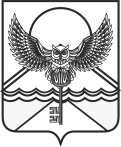 Алтай Республика«Майма аймак» деп муниципалтöзöлмöнинг администрациязыПОСТАНОВЛЕНИЕ                                       JÖПот «____» ________________ 2021 года № _____с. МаймаПОСТАНОВЛЕНИЕ                                       JÖПот «____» ________________ 2021 года № _____с. МаймаПОСТАНОВЛЕНИЕ                                       JÖПот «____» ________________ 2021 года № _____с. Майма